CiudadDistribuidor ParticipanteDirecciónKit AutoExpresoPagos /AbonosAGUADA1105 TEXACO CARDONA AGUADACARR #416 KM. 0.9  
AGUADA, PR  00602
(787) 868-0644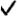 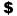 AGUADA1146 DBA TEXACO LORENZO AGUADACARR. 417 KM 2.9  BO. MAL PASO 
AGUADA, PR  00602
(787) 868-8960AGUADA1150 TEXACO EXPRESSCARR. #2 KM. 134.4  BO. GUANABANO 
AGUADA, PR  00602
(787) 868-3103AGUADA1185 TEXACO SMAILI SERVICE STCARR 115KM 26.6  BO ASOMANTE 
AGUADA, PR  00602
(787) 252-4100AGUADILLA1171 TEXACO MEGA STATIONCARR 110 KM 9.8  GATE 5 
AGUADILLA, PR  00603
(787) 890-4525AIBONITO6001 FARMACIA MARREROCARR 172 KM 7.3 BO. ROBLE  CENTRO COMERCIAL HAPPY PLAZA 
AIBONITO, PR  00705
(787) 735-5200ARECIBO1054 TEXACO LUCENA ARECIBOCARR 129 KM. 7.3  BO. DOMINGUITO SECTOR GREEN 
ARECIBO, PR  00612
(787) 880-7175ARECIBO1069 TEXACO QUIQUE (570)CARR.#651 KM 3.2  
ARECIBO, PR  00613
(787) 879-8499ARECIBO1153 TEXACO LOS HERMANOS YACOUBAVE. LLORENS TORRES  ESQUINA CRISTOBAL COLON 
ARECIBO, PR  00612
(787) 619-3634ARECIBO1201 TEXACO FOOD MARTCARR #2 K.M. 9.5  BO. SANTANA 
ARECIBO, PR  00712
(787) 878-1253ARECIBO1204 TEXACO BOSQUE BELLOCARR 10 KM 75  BO HATO VIEJO 
ARECIBO, PR  00612
(787) 568-5750ARECIBO1205 TEXACO BARRANCASCARR 653 SECTOR BARRANCAS  HATO ABAJO 
ARECIBO, PR  00612
(787) 880-0303ARECIBO6032 FARMACIA DEL CARMEN259 AVE. JUAN ROSADO  
ARECIBO, PR  00612
(787) 878-3510ARECIBO6033 SUPER FARMACIA VILLA TOLEDOURB VILLA TOLEDO  132 CALLE UMBRAL 
ARECIBO, PR  00612
(787) 817-4747BARCELONETA1035 TEXACO BARCELONETACARR #2 KM. 57.3  
BARCELONETA, PR  00617
(787) 846-8192BARCELONETA6016 FARMACIA S MAR BARCELONETAGEORGETTI #9  
BARCELONETA, PR  00617
(787) 846-3474BAYAMON1006 TEXACO SIERRA BAYAMONCARR. 167 SIERRA BAYAMON  ESQ. CARR. 29 FRENTE PLAZA SOL 
BAYAMON, PR  00960
(787) 780-3912BAYAMON1116 TEXACO BAYAMONBAYAMON GARDENS SHOPPING CENTER  EDIF. 11 
BAYAMON, PR  00957
(787) 740-3801BAYAMON1183 TEXACO SANTA CRUZCARR 2 MARGINAL SANTA CRUZ  1400 URB SANTA CRUZ 
BAYAMON, PR  00961
(787) 785-8699BAYAMON1501 TEXACO STAR SERVICE BAYAMONAVE. IRLANDA HEIGHTS  SECCION 10 SANTA JUANITA 
BAYAMON, PR  00956
(787) 780-6688BAYAMON1529 HI-TECH BAYAMONCARR. 167 KM 18 HM 8  BO. LOS PAJAROS 
BAYAMON, PR  00958
(787) 279-5001CABO ROJO1107 TEXACO CABO ROJOCARR 102 INT CARR 103  BO COQUI 
CABO ROJO, PR  00623
(787) 851-1398CAGUAS1016 TEXACO VILLA BLANCACARR #1 KM 34  CENTRO COMERCIAL VILLA BLANCA 
CAGUAS, PR  00725
(787) 743-2113CAGUAS1018 TEXACO MR CACIQUECALLE GAUTIER BENITEZ #153  FRENTE CTRO COMRCIAL SAN ALFONSO 
CAGUAS, PR  00725-5589
(787) 746-7535CAGUAS1096 TEXACO LOS TORRESCARR#1 KM 48.3  BO. BEATRIZ SECTOR LOS CRUCES 
CAGUAS, PR  00727
(787) 258-0795CAGUAS1191 TEXACO JJ CAGUASCARR 172 KM 5.8  BO CAÑABONCITO 
CAGUAS, PR  00727
(787) 286-8565CAGUAS1524 TEXACO W. COLON CAGUASCARR #1 KM 29 HM 2  BARRIO RIO CAÑAS 
CAGUAS, PR  00725
(787) 747-2933CAGUAS1525 TEXACO LAR Y LO CAGUASCARR #1 KM 7.2  BARRIO CAÑAS 
CAGUAS, PR  00725
(787) 747-6202CAGUAS6015 FARMACIA ARLEENCARR 172 ESQ. ASTURIAS  VILLA DEL REY 
CAGUAS, PR  00727
(787) 746-5952CAGUAS6025 FARMACIA MODELOCALLE MUÑOZ RIVERA # 4  
CAGUAS, PR  00725
(787) 743-3975CAGUAS7003 CENTRO TOTAL240 AVE. RAFAEL CORDERO  
CAGUAS, PR  00725
(787) 258-5290CAMUY1170 TEXACO CAMUYCARR 119 KM 5.7  BO PUENTE 
CAMUY, PR  00627
(787) 617-3390CAMUY1194 TEXACO RIOLLANO SS 2CARR 2 KM 92.6  BO. MEMBRILLO 
CAMUY, PR  00627
(787) 544-7500CANOVANAS1508 TEXACO M. AGOSTO CANOVANASCARR 185. KM. 4.0  BARRIO CAMPO RICO 
CANOVANAS, PR  00729
(787) 876-0159CAROLINA1005 TEXACO ISLA VERDEAVE. ISLA VERDE 4760  FRENTE A COND. VILLAMAR 
CAROLINA, PR  00936
(787) 728-4533CAROLINA1079 TEXACO ITURREGUI CAROLINAAVE. ITURREGUI ESQ. 413  4TA EXTENSION COUNTRY CLUB 
CAROLINA, PR  00924
(787) 769-8543CAROLINA1095 TEXACO ONE STOP CAROLINACARR #3 KM 14.8  
CAROLINA, PR  00960
(787) 276-8888CAROLINA1124 TEXACO 65TH INFANTERIAAVE 65 INFANTERIA , KM 7.5,  BO. SAN ANTON 
CAROLINA, PR  00987
(787) 276-3099CAROLINA1528 HI-TECH CAROLINACARR #3 ESQ. CARR 857  BO. CANOVANILLAS 
CAROLINA, PR  00986
(787) 418-5001CAYEY6024 FARMACIA REYES #4MUÑOZ RIVERA # 56 SUR  
CAYEY, PR  00736
(787) 738-5343CIALES1193 TEXACO GA CIALESCARR 149 KM 9.4  BO. HATO VIEJO 
CIALES, PR  00638
(787) 917-0580CIALES6006 FARMACIA EXPRESOCARR 149 KM 9.8  BARRIO CAMPAMENTO 
CIALES, PR  00632
(787) 871-3105CIDRA1119 TEXACO D/S SERVICE CIDRACARR 173 KM 6.5 , BO. RABANAL  
CIDRA, PR  00739
(787) 739-4144CIDRA1168 TEXACO COLON SERVICE STATICALLE BALDORIOTY # 42  
CIDRA, PR  00739
(787) 739-2461CIDRA6022 FARMACIA SAN PABLOCALLE BARCELÓ #64  
CIDRA, PR  00739
(787) 739-8300COAMO6005 SUPER FARMACIA AMIGAURB VISTA DEL SOL  MARGINAL A-10 
COAMO, PR  00769
(787) 825-2290COMERIO1122 TEXACO COMERIOCALLE GEORGETTI # 55  
COMERIO, PR  00782
(787) 875-2370FAJARDO6019 FARMACIA DENIRKAAVE GENERAL VALERO #305  
FAJARDO, PR  00738
(787) 863-7788FLORIDA6008 SUPER FARMACIA FLORIDACALLE ANTONIO ALCAZAR #13  
FLORIDA, PR  00650
(787) 822-0704GUAYAMA1031 TEXACO CYNCAR GUAYAMAPR 54 KM. 3.0  DESVIO SUR 
GUAYAMA, PR  00785
(787) 866-6600GUAYAMA1514 TEXACO VILLA ROSACARR #3 KM. 135.3  AVE. LOS VETERANOS 
GUAYAMA, PR  00784
(787) 864-1380GUAYNABO1063 HI-TECH SAN PATRICIOAVE GONZALEZ GIUSTI#11  SAN PATRICIO PLAZA 
GUAYNABO, PR  00969
(787) 792-5001GUAYNABO1138 TEXACO REXCO PARK GUAYNABOCARR. # 24 KM 3.6 CERCA DE METR  AL LADO DEL HORREO DE V.SUAREZ 
GUAYNABO, PR  00968
(787) 796-8765GUAYNABO1141 TEXACO CAMARONESCARR. 169 KM 6.9 ,  BO. CAMARONES 
GUAYNABO, PR  00969
(787) 720-3317GUAYNABO1506 TEXACO APOLO GUAYNABOAVE. APOLO ESQ. MERCURIO  
GUAYNABO, PR  00969
(787) 720-7945GUAYNABO1527 HI-TECH LAS CUMBRESPLAZOLETA LAS CUMBRES  CARR 199 
GUAYNABO, PR  00968
(787) 708-5001GUAYNABO6009 FARMACIA ALIMARURB. MUÑOZ RIVERA  AVE. ESMERALDA #47 
GUAYNABO, PR  00969
(787) 720-7439GUAYNABO7002 TOTAL SAN PATRICIOAVE SAN PATRICIO  ESQ GONZALEZ GIUSTI 
GUAYNABO, PR  00968
(787) 774-6464GUAYNABOCSC METRO OFFICE PARKLOT 3 CALLE 1  METRO OFFICE PARK 
GUAYNABO, PR  00968
(767) 620-7770GUAYNABOHTA PLAZAS BACKUP POSMETRO OFFICE PARK 3  SUITE 106 
GUAYNABO, PR  00968
(787) 620-7770HATILLO1047 TEXACO BUENA VISTA HATILLOCARR. 130 KM. 7.8 BO. BUENA  VISTA 
HATILLO, PR  00659
(787) 898-3641HATILLO1048 TEXACO RIOLLANO HATILLOCARR. 2 KM 88.2 BO. PUEBLO  
HATILLO, PR  00659
(787) 820-4559HATILLO1189 TEXACO CARRIZALES 561BO CARRIZALES  CARR 2 KM 85.2 
HATILLO, PR  00659
(787) 262-1978HATILLO1190 TEXACO CARRIZALES 563BO CARRIZALES  CARR 2 KM 84.6 
HATILLO, PR  00659
(787) 262-0386HATILLO1203 TEXACO DON MIGUEL SERV STCARR 493 KM 0.9  
HATILLO, PR  00659
(787) 817-1338HATILLO1521 TEXACO LECHUGA HATILLOCARR 130 KM 4.8 BO. NARANJITO  SECTOR LECHUGA 
HATILLO, PR  00659
(787) 898-5131HATILLO6031 FARMACIA EL NORTECARR #2 KM 85.5  
HATILLO, PR  00659
(787) 262-4901HORMIGUEROS1200 TEXACO HORMIGUEROS S/SBO LAUDERO  CARR 2 KM 165.8 
HORMIGUEROS, PR  00660
(787) 849-4465HUMACAO1188 TEXACO PALMAS FAMILY MARTCARR 3 KM 85.7  ESQ 906 ENTRADA PALMAS DEL MAR 
HUMACAO, PR  00791
(787) 850-0090JUANA DIAZ1192 TEXACO JJ JUANA DIAZCARR 510 KM 2.0  SABANA LLANA 
JUANA DIAZ, PR  00795
(787) 260-6099JUANA DIAZ4008 HTA PLAZA JUANA DIAZPLAZA PEAJE JUANA DIAZ  
JUANA DIAZ, PR  00726
(888) 688-1010LARES1164 TEXACO EXPRESOCARR 129 KM 24.5 BO PILETAS  CERCA REST. TAINOS 
LARES, PR  00669
(787) 897-5909MANATI6018 FARMACIA SAN MARTIN MANATICENTRO COMERCIAL PUERTA DEL SOL  CARR #2 SUITE 3 
MANATI, PR  00674
(787) 884-4444MAYAGUEZ1070 TEXACO MENDEZ VIGOCALLE MENDEZ VIGO 190 OESTE  
MAYAGUEZ, PR  00681
(787) 832-6278MAYAGUEZ6034 FARMACIA SERRANOMENDEZ VIGO 169 E  
MAYAGUEZ, PR  00680
(787) 834-3400MOROVIS1155 TEXACO SERVICE STATIONCARR. 155 KM. 35.5  BARRIO PERCHAS 
MOROVIS, PR  00687
(787) 862-0488MOROVIS1173 TEXACO MALDONADO STATIONCARR 159 KM 0.2  
MOROVIS, PR  00687
(787) 862-7272MOROVIS6029 FARMACIA MODELOAVE. BUENA VISTA #16  
MOROVIS, PR  00687
(787) 862-3525NAGUABO1169 TEXACO DEL ESTECARR 31 KM 3  ESQ, JUAN R. GARZOT 
NAGUABO, PR  00718
(787) 874-2705NARANJITO1009 TEXACO GUADIANACARR. #147 KM. 1.0 BO. GUADIANAS  EXPRESO NARANJITO 
NARANJITO, PR  00719
(787) 869-9315NARANJITO1176 TEXACO LOMAS JAGUASBO LOMAS JAGUAS  CARR 164 KM 8.1 
NARANJITO, PR  00719
(787) 869-1672NARANJITO1182 TEXACO GA SERVICE STATIONCARR 152 KM 18.9  BO. ANONES 
NARANJITO, PR  00719
(787) 869-1570NARANJITO6027 FARMACIA SAN ANDRESSECTOR EL DESVIO  
NARANJITO, PR  00719
(787) 869-3345NARANJITO6028 FARMACIA SAN MIGUELCALLE GEORGETTI #109  
NARANJITO, PR  00719
(787) 869-2460PATILLAS6020 FARMACIA SANTA ANAMUÑOZ RIVERA #38  
PATILLAS, PR  00723
(787) 839-5025PONCE1043 TEXACO ML LUBE PONCEURB INDUSTRIAL LOS CAOBOS  SOLAR 6A PASEO VILLA FLORES 
PONCE, PR  00703
(787) 841-5823PONCE1177 TEXACO BARNEY SERVICE STBO COTO LAUREL  CARR 14 KM 8.8 
PONCE, PR  00780
(787) 848-5777PONCE1522 TEXACO DEL CARMEN PONCEURB. VILLA DEL CARMEN AVE.  SANTIAGO DE LOS CABALLEROS 
PONCE, PR  00715
(787) 812-1888QUEBRADILLAS1097 TEXACO ESPINOSACARR #2 KM 98.5  BO COCOS 
QUEBRADILLAS, PR  00678
(787) 895-1926QUEBRADILLAS1166 TEXACO LA CEIBACARR. # 2 KM 99.5 BO. COCOS  
QUEBRADILLAS, PR  00678
(787) 632-4396QUEBRADILLAS6007 FARMACIA GLORIANACARR #2 KM 96.8  BARRIO COCOS 
QUEBRADILLAS, PR  00678
(787) 895-2895QUEBRADILLAS6030 FARMACIA SAN ANTONIOCALLE 113 KM 13.6  SAN ANTONIO 
QUEBRADILLAS, PR  00678
(787) 895-6707RINCON1126 TEXACO CALVACHE RINCONCARR # 115 KM 8.9  BO. CALVACHE 
RINCON, PR  00677
(787) 823-4060RIO GRANDE7001 TOTAL COOP. GASOLINERACARR 3 KM 23.5  BO. LAS FLORES 
RIO GRANDE, PR  00745
(787) 887-1720SABANA GRANDE6014 SUPER FARMACIA NELIACALLE FRANCISCO M. QUIÑONES, #16  
SABANA GRANDE, PR  00637
(787) 873-0198SALINAS6002 FARMACIA CASTROBARRIO PLAYA J-35  
SALINAS, PR  00751
(787) 824-5355SAN JUAN1001 TEXACO HATO REYAVE. ROOSEVELT 1301  PUERTO NUEVO NORTE 
SAN JUAN, PR  00920
(787) 782-0221SAN JUAN1004 TEXACO ROMEN HATO REYAVE. FERNANDEZ JUNCOS 1256  ESQ AVE RH TODD PDA 18 SANTURCE 
SAN JUAN, PR  00907
(787) 723-1067SAN JUAN1013 TEXACO NIANI II RIO PIEDRASCARR. #1 MARGINAL KM 16.6  RIO PIEDRAS 
SAN JUAN, PR  00927
(787) 767-8472SAN JUAN1028 TEXACO FABR HATO REYAVE. ROOSEVELT ESQ. HOSTOS  HATO REY 
SAN JUAN, PR  00921
(787) 767-1010SAN JUAN1056 TEXACO ROOSEVELT SERVICEAVE ROOSEVELT ESQ. ESCORIAL  HATO REY 
SAN JUAN, PR  00922
(787) 783-3985SAN JUAN1065 HI-TECH CUPEYCUPEY  CARR 176 KM. 2 HM. 0 
SAN JUAN, PR  00926
(787) 748-5000SAN JUAN1091 TEXACO VILLA GRANADACALLE DE DIEGO  ESQ EXPRESO TRUJILLO ALTO 
SAN JUAN, PR  00960
(787) 767-6387SAN JUAN1133 TEXACO SANTOS S/S HATO REYCALLE GUAYAMA #180 ,  HATO REY 
SAN JUAN, PR  00917
(787) 765-0344SAN JUAN1134 TEXACO RIO PIEDRAS IBRAHIMAVE. PONCE DE LEON #1203  BO. VENEZUELA, RIO PIEDRAS 
SAN JUAN, PR  00926
(787) 767-1350SAN JUAN1142 TEXACO CAIMITOCARR. 842 KM 2.7  BO. CAIMITO 
SAN JUAN, PR  00926
(787) 789-2970SAN JUAN1175 TEXACO CECILIANA SERVICE ST555 AVE CECILIANA  CUPEY GARDENS 
SAN JUAN, PR  00926
(787) 249-3441SAN JUAN1178 DBA TEXACO PUERTO NUEVOAVE. ROOSEVELT  #1250 ESQUINA DE DIEGO 
SAN JUAN, PR  00921
(787) 296-4179SAN JUAN1519 TEXACO VILLA NEVAREZCALLE #2, ESQ. CARR 21  VILLA NEVAREZ 
SAN JUAN, PR  00927
(787) 763-3378SAN JUAN1526 HI-TECH RIO PIEDRASAVE. 65 INF. #372  SAN AGUSTIN 
SAN JUAN, PR  00924
(787) 296-5001SAN JUAN4010 HTA MINILLAS OFFICECENTRO GUBERNAMENTAL MINILLAS  PISO 7 - TESORERIA SANTURCE 
SAN JUAN, PR  00920
(888) 688-1010SAN JUAN6000 FARMACIA YARIMARURB. LAS LOMAS 904  CALLE 31 SO 
SAN JUAN, PR  00921
(787) 273-9606SAN JUAN6010 FARMACIA PUERTO RICO DRUGCALLE SAN FRANCISO #157  VIEJO SAN JUAN 
SAN JUAN, PR  00901
(787) 725-2202SAN JUAN6021 FARMACIA LAURELCALLE LOÍZA 2428  PUNTA LAS MARÍAS 
SAN JUAN, PR  00913
(787) 726-0295SAN LORENZO1186 TEXACO SAN LORENZO S/SBO QUEMADOS  CARR 181 KM 2.1 
SAN LORENZO, PR  00754
(787) 736-8804SAN SEBASTIAN1112 TEXACO MEGA QUICKLUBE4375 AVE. ARCADIO ESTRADA  
SAN SEBASTIAN, PR  00685
(787) 280-0485SAN SEBASTIAN6003 FARMACIA PEPINOAVE EMERITO ESTRADA RIVERA #1001  
SAN SEBASTIAN, PR  00685
(787) 896-3090SANTA ISABEL6004 FARMACIA HIGHWAY PHARMACYBARRIO FELICIA CARR 153 KM 6.0  PLAZA OASIS 
SANTA ISABEL, PR  00757
(787) 845-6272TOA ALTA1162 TEXACO TOA ALTA HEIGHTSBO. PINAS KM 2 HM 6  CARR. 829 
TOA ALTA, PR  00954
(787) 279-7329TOA BAJA1007 TEXACO LEVITTOWNAVE. COMERIO ESQ AVE SABANA SECA  LEVITTOWN 
TOA BAJA, PR  00950
(787) 795-9095TOA BAJA1014 TEXACO SABANA SECACARR #866 INT 867 AL LADO CORREO  BARRIO SABANA SECA 
TOA BAJA, PR  00952
(787) 784-0260TOA BAJA1165 TEXACO ERG SALESBO. CANDELARIA CARR. #2 KM 19.5  
TOA BAJA, PR  00949
(787) 251-1565TOA BAJA7005 TOTAL LEVITTOWNAVE LOS DOMINICOS CRUCE AVE BLVD  LEVITTOWN 
TOA BAJA, PR  00949
(787) 261-8672TRUJILLO ALTO1098 TEXACO BETANCOURTCARR# 876 KM 2.8  BO LAS CUEVAS 
TRUJILLO ALTO, PR  00976
(787) 761-4130TRUJILLO ALTO1109 TEXACO ALEMAN (980)CARR. 851 KM. 2.3  BARRIO LA GLORIA 
TRUJILLO ALTO, PR  00977
(787) 760-8269TRUJILLO ALTO1128 TEXACO DOS BOCASCARR. 181 KM 9.3 BO, DOS BOCAS  
TRUJILLO ALTO, PR  00979
(787) 760-6203TRUJILLO ALTO1518 TEXACO CIUDAD UNIVERSITARIACARR #846 KM. 1.9  BARRIO LAS CUEVAS 
TRUJILLO ALTO, PR  00928
(787) 755-7600UTUADO1202 TEXACO PANORAMICACARR 10 KM 1.5  BO. SALTO ABAJO 
UTUADO, PR  00641
(787) 894-1192VEGA ALTA1044 TEXACO BETTER OIL VEGA ALTACARR #2 KM 29.4  
VEGA ALTA, PR  00692
(787) 883-0128VEGA BAJA1045 TEXACO MR GAS VEGA BAJACARR #2 KM 40.0  
VEGA BAJA, PR  00694
(787) 855-6115VEGA BAJA6017 FARMACIA S MAR VEGA BAJAEDIFICIO SAN MARTIN #105  CARRETERA #686 
VEGA BAJA, PR  00693
(787) 858-3712VILLALBA6026 FARMACIA VILLALBACARR #149 KM. 58.1  TIERRA SANTA 
VILLALBA, PR  00766
(787) 847-8600VILLALBA7004 TOTAL VILLALBABO TIERRA SANTA  CARR 149 KM 57.8 
VILLALBA, PR  00766
(787) 847-4135YABUCOA1160 TEXACO 381 SEPULVEDACARR #3 KM. 94.2  BO. LIMONES 
YABUCOA, PR  00767
(787) 893-2189YABUCOA6012 FARMACIA FELICIANO ICRISTOBAL COLON #5  
YABUCOA, PR  00767
(787) 893-5540YABUCOA6013 FARMACIA FELICIANO IIURB. JARDINES DE YABUCOA #A-8  
YABUCOA, PR  00767
(787) 893-5510YAUCO1058 TEXACO BACO YAUCO25 DE JULIO #9  
YAUCO, PR  00698
(787) 856-2224